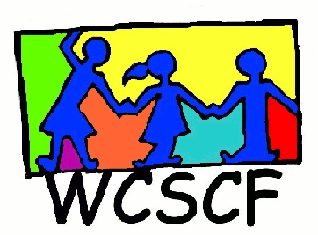 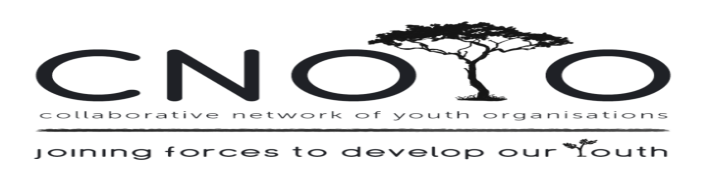          YOUTH DEVELOPMENT FORUM MEETING MINUTES09 September 202110:00-12:00_____________________________________________________________________________________Present:  Masmange Mkhosana, Nikita Adams, Cheryl van der Merwe, Zia Abrahams, Rushni Collins, Jenny ClaasenWelcome, apologies and Introductions.  Rushni welcomed all to the meeting and introductions went around.______________________________________________________________________________Change-Makers are graduates of the Mamelani Youth Programme.  They made an oral submission to Parliament on the 14th May 2021, to ensure that services and supports for youth transitioning from Child and Youth Care Centres receive greater priority in our country’s Children’s Act.  The Presentation by Change Makers started by them answering the following four questions:Why are you advocating for transitional care and why is this important for you?Bronwyn:To share her own experience going through the system and moving outThe challenges she faced after moving outneed for more guidance for youth moving out as some mistakes could have been avoidedRimitchu:Change Makers creates platform to share experiences in centerThe lack of exposure to the outside world that caused him to be scared to move outOpportunity to speak in Parliament – what worked and what needs to be changedThe need for youth to be better prepared for life outside the centerHe wants to motivate youth still living in the centersTsotang:He is passionate about young people still in the centers- they can learn from his experienceHow he was woken up affected his attitude- defensive and angry behaviourSometimes organisations and their staff are reluctant to change as they are comfortable in the way they do thingsThe importance of building relationships between adults and youth in order to develop trustYoung people must be heard.How would you describe your experience growing up in a CYCC?Tsotang:At the home from 9 years oldThere were about 35 boys and about 3 staff members-staff unable to give boys enough attention No liberty to confide in staff-what you said could later be used against youRelationships between the staff and boys could not be formed and trust could not be establishedInput and opinion were not asked- attending programmes was compulsoryGoing home for December holiday was compulsory even though no protection at homeGood memories of friends made in the center, they became like familyRimitchu:Moved into the home in 2005 and stayed for 13 years- grateful for growing up in centerHad a mixed experience in the home, was called names and made fun of by other childrenExperience lack of identity- speech challenge and could not pronounce his own nameStaff arrange for visits to speech doctorDevelop alternative ways to express himself- drawing, facial expressions and danceGrew attached to staff and children, they became his familyBronwyn:In center from 7 years old (in safe house for 8 months before that)Fitting in with others children was hard – called names by some of themTook part in extramural activities to avoid time at the homeLack of autonomy, privacy and confidentiality - CYCW spoke about them in front of othersTook away the things that helped them cope with Centre life, as punishmentWhat are some of the challenges you faced in the center?Tsotang:Staff did not develop relationships with children and he did not feel supported enoughBronwyn:They were not allowed to go out and had to follow a routineLack of privacy e.g., bathroom had to use it all at a certain time and no space for a quiet momentToo few staff during the day for the amount of childrenRimitchu:Lack of bond between staff and children- would have wanted staff to be more like familySomeone available to have a conversation withalso experienced punishment where things were taken away that helped the cope with centre lifeWhich programme did you find support from?Tsotang:Most supported in sports, especially soccerMamelani did workshops over the years in the centreBuild relationships with staff of Mamelani as they were always willing to listen and support himRelationships with Mamelani staff that continued after he left centreBronwyn:Cooking and baking programme, gave access to kitchen which they did not normally had and gave children at home an opportunity to bondTook part in sports, like netball brought children in home closer together Mamelani did mentoring at the homePreferred activities outside of centre like, volunteered at another home or in the community and took part in extramural activities at schoolAttending group therapy sessions with other girls and being able to speak to someone that was not part of the homeRimitchu:Cooking programme stood out for him- he enjoyed it and he also learned how to cook Enjoyed the art programme- fell in love with art and the art teacher showed them how to look at lifeMamelani- helped him discover who he isHow life is after you left the centre.  What are you busy doing?Tsotang:Separated from those he grew up with- which was difficult- formed Alumni Group to stay in contactHe is an intern at Mamelani and focusing on equipping himselfStrongly connected to his family, nowTo continue sharing his experiences with other young people and to bring about changeBronwyn:life out of centre can be challenging at times, not as easy as she expected it to behad to adjustment as support that was given in the centre is no longer therenow has opportunity to make own decision and face the consequencesRimitchu:Have community-based dance movement- Cape Town FreestylersOwn business- Rimi DesignersPart of Change MakersQ & A SessionLeroy thought priorities were:The importance of making children in Centres feel that they are part of the real worldCreating age-appropriate opportunities for young people in CentresDifferentiation between younger and older children in CentresPractical and implementable changes to create a different experienceCreate opportunities for young people in care that will support them when they do leave careTeenagers in youth care could be allowed to take risk and experimentThe ratio of YCCW to the children should be smaller -less pressure on themCentres are set up for child protection with massive legislation that is governing them- prevents people from taking risks.Liezl thought:Children should have choice to attend programmes or not, not to be forced on themAsk for ideas and possible solutions from them and allow them to take ownership planRushni highlighted:The importance of seeing it from a child perspective not just admin sideRushni thanked Change Makers for their Presentation and everyone for participating.She also Encouraged all to forward any questions and comments to the WCSCForum.Next CNOYO Meeting:  2nd September 2021